Средства бюджета города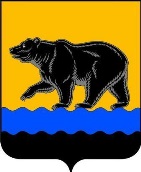 АДМИНИСТРАЦИЯ ГОРОДА НЕФТЕЮГАНСКАРАСПОРЯЖЕНИЕг.НефтеюганскО внесении изменений в распоряжение администрации города Нефтеюганска от 27.11.2019 № 330-р «Об утверждении перечня отчетов, предоставляемых главными распорядителями бюджетных средств и подведомственными им учреждениями, в департамент экономического развития администрации города Нефтеюганска по итогам закупок для обеспечения муниципальных нужд города Нефтеюганска»В  соответствии с Федеральным законом от 05.04.2013 № 44-ФЗ                            «О контрактной системе в сфере закупок товаров, работ, услуг для обеспечения государственных и муниципальных нужд», Уставом города Нефтеюганска, приказом Департамента государственного заказа Ханты-Мансийского автономного округа - Югры от 27.12 2019 № 109 «Об утверждении отчетных форм по формированию, исполнению плана-графика закупок товаров, работ, услуг для обеспечения нужд Ханты-Мансийского автономного округа - Югры»:1.Внести в распоряжение администрации города Нефтеюганска от 27.11.2019 № 330-р «Об утверждении перечня отчетов, предоставляемых главными распорядителями бюджетных средств и подведомственными им учреждениями, в департамент экономического развития администрации города Нефтеюганска по итогам закупок для обеспечения муниципальных нужд города Нефтеюганска» следующие изменения, а именно: в приложении к распоряжению: 1.1.В строке 1 таблицы приложения 1 к распоряжению слова «от 7 марта 2017 года № 17» заменить словами «от 27 декабря 2019 года № 109».1.2.Приложение 1 (Форма 1) к Перечню отчетов, предоставляемых главными распорядителями бюджетных средств и подведомственными им учреждениями, в департамент экономического развития администрации города Нефтеюганска по итогам закупок для обеспечения муниципальных нужд города Нефтеюганска изложить согласно приложению к настоящему распоряжению.2.Департаменту по делам администрации города (Прокопович П.А.) разместить распоряжение на официальном сайте органов местного самоуправления города Нефтеюганска в сети Интернет.3.Контроль исполнения распоряжения возложить на директора департамента экономического развития администрации города С.А.Григорьеву. Глава города Нефтеюганска 	      			                                С.Ю.ДегтяревФормы отчетов, предоставляемых главными распорядителями бюджетных средств и подведомственными им учреждениями, в департамент экономического развития администрации города Нефтеюганска по итогам закупок для обеспечения муниципальных нужд города НефтеюганскаФорма 1Информация об осуществлении закупок товаров, работ, услуг у субъектов малого предпринимательства и социально ориентированных некоммерческих организацийИсполнитель ФИО, телефон27.03.2020№ 70-р  Приложение к распоряжениюадминистрации городаот 27.03.2020 № 70-рНаименование публично-правового образованияНаименование главного распорядителя средств бюджета автономного округаНаименование заказчикаИКЗ плана-графикаСовокупный годовой объем закупок на 20__год в соответствии с пунктом 16 статьи 3 Федерального закона № 44-ФЗ, тыс. руб.Совокупный годовой объем закупок на 20__ год, рассчитанный за вычетом закупок, предусмотренных частью 1.1 статьи 30 Закона № 44-ФЗ, тыс. руб.Объем закупок, который заказчик обязан осуществить у СМП, СОНКО в отчетном году (не менее чем 35 процентов совокупного годового объема закупок, рассчитанного с учетом части 1.1 статьи 30 Закона 44-ФЗ), тыс. руб. (ст.5х35%)/100)Общий объем, финансового обеспечения по заключенным контрактам и запланированным в отчетном году закупкам у СМП м СОНКО в соответствии со статьей 30 Закона № 44-ФЗ, тыс.руб.Количество заключенных контрактов у СМП, СОНКО, шт.Объем привлечения субподрядчиков из числа СМП, СОНКО, тыс. руб.Объем закупок, который заказчик осуществил у СМП, СОНКО, тыс. руб.Доля закупок, которые заказчик осуществил у СМП, СОНКО в совокупном годовом объеме закупок, рассчитанным за вычетом закупок, предусмотренных частью 1.1 статьи 30 Закона  44-ФЗ, % (ст.11/ ст.6)*100123456789101112ХХ